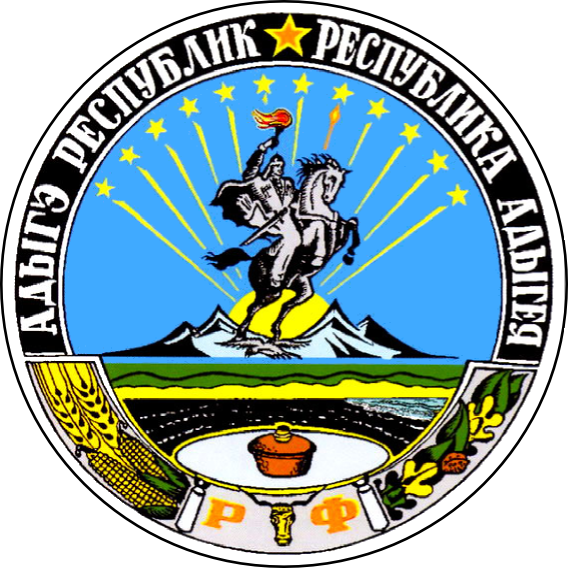 а.КошехабльРАСПОРЯЖЕНИЕ___________________20__ года         №_____- рО порядке разработки, корректировки, осуществления мониторинга и контроля реализации документов стратегического  планирования  муниципального образования «Кошехабльский район»В соответствии с  Федеральным  законом  от  28.06.2014 № 172-ФЗ «О стратегическом планировании в Российской Федерации», руководствуясь Уставом муниципального образования «Кошехабльский район»:1. Утвердить Порядок разработки, корректировки, осуществления мониторинга и контроля реализации документов стратегического  планирования муниципального образования «Кошехабльский район» согласно приложению к настоящему распоряжению.2. Настоящее распоряжение вступает в силу со дня его подписания.3. Опубликовать настоящее распоряжение на официальном сайте администрации муниципального образования «Кошехабльский район».4. Контроль за исполнением настоящего распоряжения возложить на заместителя Главы администрации по экономике и социальным вопросам Тугланову М.Р.Глава  администрацииМО «Кошехабльский район»					      З.А.ХамирзовПроект вносит:Зам. Главы администрациипо экономике и социальным вопросам                                                                                        М.Р. ТуглановаСогласовано:Зав. Юридическим отделом администрации                                                                                    А.Р. Гаштов Управляющий делами администрации                                                                                           Р.Ч. Хасанов  Приложение                                                                         к постановлению главы администрацииМО «Кошехабльский район»от   ______.2015   № ___Порядокразработки, корректировки, осуществления мониторинга и контроля реализации документов стратегического  планирования  муниципального образования «Кошехабльский район»1. Общие положения Настоящий Порядок определяет правила разработки и корректировки документов стратегического планирования муниципального образования «Кошехабльский район», а также осуществления мониторинга и контроля реализации документов стратегического планирования. В настоящем Порядке используются понятия, закрепленные Федеральным законом от 28.07.2014 № 172-ФЗ «О стратегическом планировании в Российской Федерации».1.2. К документам стратегического планирования муниципального образования «Кошехабльский район» относятся:1.2.1. Документ стратегического планирования, разрабатываемый в рамках целеполагания, - стратегия социально-экономического развития муниципального образования «Кошехабльский район» ( далее-Стратегия).1.2.2. Документы стратегического планирования, разрабатываемые в рамках прогнозирования: - прогноз социально-экономического развития на среднесрочный или долгосрочный период; - бюджетный прогноз на долгосрочный период.1.2.3. Документы стратегического планирования, разрабатываемые в рамках планирования и программирования:- план мероприятий по реализации стратегии социально-экономического развития  муниципального образования «Кошехабльский район»;- муниципальные  программы.1.3. Документы стратегического планирования, необходимые для обеспечения бюджетного процесса, разрабатываются, утверждаются (одобряются) и реализуются в соответствии с Бюджетным кодексом Российской Федерации.1.4. Документы стратегического планирования подлежат обязательной государственной регистрации в федеральном государственном реестре документов стратегического планирования в порядке и сроки, установленные Правительством Российской Федерации, с учетом требований законодательства Российской Федерации о государственной, коммерческой, служебной и иной охраняемой законом тайне.1.5. Проекты документов стратегического планирования выносятся на общественное обсуждение с учетом требований законодательства Российской Федерации, в том числе законодательства Российской Федерации о государственной, коммерческой, служебной и иной охраняемой законом тайне, Устава муниципального образования «Кошехабльский район».1.6. Замечания и предложения, поступившие в ходе общественного обсуждения проекта документа стратегического планирования, должны быть рассмотрены органом местного самоуправления муниципального образования «Кошехабльский район», ответственными за разработку документа стратегического планирования.1.7. В целях обеспечения открытости и доступности информации об основных положениях документов стратегического планирования их проекты подлежат размещению на официальном сайте администрации муниципального образования «Кошехабльский район» в информационно-телекоммуникационной сети «Интернет».2.Порядок разработкии корректировки документов стратегического планирования   2.1. Стратегия социально-экономического развития разрабатывается в целях определения приоритетов, целей и задач социально-экономического развития муниципального образования «Кошехабльский район», согласованных с приоритетами и целями социально-экономического развития  Российской Федерации и Республики Адыгея.2.2. Разработка и корректировка Стратегии осуществляется  Администрацией муниципального образования «Кошехабльский район»  с участием ее структурных подразделений, а также органов местного самоуправления муниципального образования «Кошехабльский район».    Администрация  муниципального образования «Кошехабльский район» вправе на конкурсной основе привлекать к разработке стратегии научно-исследовательские и другие организации.2.3 Стратегия содержит:2.3.1. характеристику социально-экономического положения муниципального образования «Кошехабльский район»   с учетом анализа тенденций и проблем в экономике и социальной сфере;2.3.2. оценку конкурентных преимуществ и потенциала территории, в том числе природных ресурсов, трудового, производственного, научного и финансового потенциала;2.3.3. приоритеты, цели, задачи и направления социально-экономической политики муниципального образования «Кошехабльский район»   2.3.4. показатели достижения целей социально-экономического развития муниципального образования «Кошехабльский район», сроки и этапы реализации стратегии;2.3.5. ожидаемые результаты реализации стратегии;2.3.6. оценку финансовых ресурсов, необходимых для реализации стратегии.2.4 Стратегия подлежит корректировке в случаях существенных изменений внутренних и внешних условий, в результате которых:- становится невозможным или нецелесообразным реализация отдельных приоритетных направлений, отдельных задач Стратегии, в том числе по этапам реализации Стратегии;- требуется формирование новых приоритетов развития муниципального образования «Кошехабльский район»,  постановка новых задач, в том числе в случае достижения отдельных приоритетных направлений и задач.2.5 Стратегия является основой для разработки плана мероприятий по реализации Стратегии социально-экономического развития муниципального образования «Кошехабльский район»   и муниципальных программ.2.6. Стратегия утверждается Советом народных депутатов муниципального образования «Кошехабльский район» . 2.7. Стратегия подлежит размещению на официальном сайте администрации муниципального образования «Кошехабльский район».  2.8  План мероприятий по реализации стратегии социально-экономического развития муниципального образования «Кошехабльский район» (далее – план мероприятий) разрабатывается на основе положений стратегии на период реализации стратегии с учетом основных направлений деятельности администрации муниципального образования «Кошехабльский район».    2.9	Разработка, утверждение и корректировка плана мероприятий осуществляется администрацией муниципального образования «Кошехабльский район».  План мероприятий по реализации стратегии содержит:2.10.1. этапы реализации стратегии, выделенные с учетом установленной периодичности бюджетного планирования: три года для первого этапа реализации стратегии и текущего периода бюджетного планирования и три года для последующих этапов и периодов;2.10.2. цели и задачи социально-экономического развития муниципального образования «Кошехабльский район», приоритетные для каждого этапа реализации стратегии;2.10.3. показатели реализации стратегии и их значения, установленные для каждого этапа реализации стратегии;2.10.4. комплексы мероприятий и перечень муниципальных программ, обеспечивающие достижение на каждом этапе реализации стратегии долгосрочных целей социально-экономического развития муниципального образования «Кошехабльский район», указанных в стратегии; 2.11. Прогноз социально-экономического развития муниципального образования «Кошехабльский район» на среднесрочный, долгосрочный период (далее – Прогноз) разрабатывается ежегодно в порядке, установленных Министерством экономического развития и торговли Республики Адыгея с учетом рекомендаций Министерства экономического развития и торговли Российской Федерации и требований Бюджетного кодекса Российской Федерации.2.12. Прогноз разрабатывается на вариативной основе и содержит:оценку достигнутого уровня социально-экономического развития муниципального образования «Кошехабльский район»;направления социально-экономического развития муниципального образования «Кошехабльский район» и показатели вариантов прогноза, включая количественные показатели и качественные характеристики социально-экономического развития муниципального образования «Кошехабльский район» на планируемый период.2.13. Прогноз разрабатывается отделом экономического развития и торговли администрации муниципального образования «Кошехабльский район» и утверждается главой администрацией муниципального образования «Кошехабльский район».2.14. Бюджетный прогноз на долгосрочный период и муниципальные программы разрабатываются в порядках, установленных муниципальными правовыми актами, с учетом требований Бюджетного кодекса российской Федерации.3.Мониторинг и контроль реализациидокументов стратегического планирования3.1. Мониторинг реализации документов стратегического планирования осуществляется на основе комплексной оценки достижения основных социально-экономических и финансовых показателей, содержащихся в документах стратегического планирования.Документами, в которых отражаются результаты мониторинга реализации документов стратегического планирования муниципального образования «Кошехабльский район», являются:3.1.1. ежегодный отчет главы  администрации муниципального образования «Кошехабльский район» о результатах деятельности администрации муниципального образования «Кошехабльский район»;3.1.2. информация о ходе реализации муниципальных программ.3.2.  Контроль за ходом реализации Стратегии и Планов мероприятий по реализации стратегии предусматривает заслушивание на сессии Совета народных депутатов муниципального образования «Кошехабльский район» ежегодного отчета главы администрации муниципального образования «Кошехабльский район о результатах деятельности администрации муниципального образования «Кошехабльский район. 3.3. Контроль за реализацией прогноза социально-экономического развития муниципального образования «Кошехабльский район» предусматривает рассмотрение на сессии Совета народных депутатов муниципального образования «Кошехабльский район» годового отчета об исполнении бюджета муниципального образования «Кошехабльский район», который формируется в порядке и сроки, предусмотренные Бюджетным кодексом Российской Федерации и муниципальными нормативно-правовыми актами.3.4. Мониторинг и контроль за реализацией муниципальных программ осуществляют ответственные исполнители муниципальных программ путем формирования отчета о реализации муниципальной программы за отчетный финансовый год и проведения оценки эффективности муниципальной программы. 3.5. Документы, в которых отражаются результаты мониторинга реализации документов стратегического планирования, подлежат размещению на официальном сайте администрации муниципального образования «Кошехабльский район, за исключением сведений, отнесенных к государственной, коммерческой, служебной и иной охраняемой законом тайне..РЕСПУБЛИКА АДЫГЕЯАДМИНИСТРАЦИЯ Муниципального образования «КОШЕХАБЛЬСКИЙ РАЙОН»АДЫГЭ РЕСПУБЛИКМУНИЦИПАЛЬНЭ ОБРАЗОВАНИЕУ «КОЩХЬАБЛЭ РАЙОНЫМ» ИАДМИНИСТРАЦИЕ